Телевизионный анонс на мартМосква, 25.02.2017Красивые премьеры на телеканале «HD Life» в марте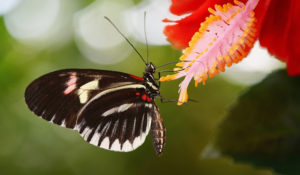 Совершайте открытия вместе с телеканалом «HD Life»! Путешествуйте, изучайте, восхищайтесь и вдохновляйтесь! Один канал – вся планета!Контакты:Пресс-служба ООО «ТПО Ред Медиа»Вероника СмольниковаТел.: +7 (495) 777-49-94 доб. 733Тел. моб.: +7 (988) 386-16-52E-mail: smolnikovavv@red-media.ruБольше новостей на наших страницах в ВК, ОК и Telegram.Информация о телеканале:HDL. Телеканал о человеке, приключениях и научных открытиях. Программы о многообразии жизни, безграничных физических и интеллектуальных возможностях человека, познании им окружающего мира, природных явлений и Вселенной. Телеканал HDL – узнавай, испытывай, живи! Производится компанией «Ред Медиа».  www.tvhdl.ruРЕД МЕДИА. Ведущая российская телевизионная компания по производству и дистрибуции тематических телеканалов для кабельного и спутникового вещания. Входит в состав «Газпром-Медиа Холдинга». Компания представляет дистрибуцию 39 тематических телеканалов форматов SD и HD, включая 18 телеканалов собственного производства. Телеканалы «Ред Медиа» являются лауреатами международных и российских премий, вещают в 980 городах на территории 43 стран мира и обеспечивают потребности зрительской аудитории во всех основных телевизионных жанрах: кино, спорт, развлечения, познание, музыка, стиль жизни, хобби, детские. www.red-media.ru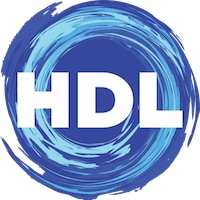 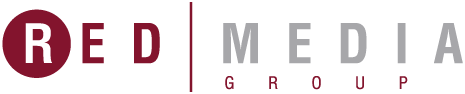 4 марта в 21:00 — «Тарас Бульба»Фильм снят по мотивам одной из самых известных повестей Николая Гоголя «Тарас Бульба». События «Запорожской сечи» отсылают к тяжелому периоду в истории казачества, когда запорожцы поднялись на борьбу с Речью Посполитой. В самом центре политических интриг оказалась семья уважаемого казака Тараса Бульбы, переживающего глубокую личную драму. Его сын Андрий полюбил польскую аристократку и хочет бежать из Сечи. Раздираемый чувством и долгом Тарас объявляет сыну последнюю родительскую волю…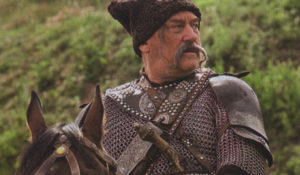 Производство: 2009 г. Россия, Украина, ПольшаРежиссер: Владимир БорткоВ ролях: Богдан Ступка, Игорь Петренко, Владимир Вдовиченко, Магдалена Мельцаж6, 8, 10 марта в 22:00 — «Экстремальное выживание»Фил Брэслин, преподаватель естественных наук, отправляется в девственные места Новой Зеландии, чтобы изучить природу и проверить себя. С помощью главного оружия – древней мудрости предков и собственного опыта – он проживает это приключение на пределе человеческих сил.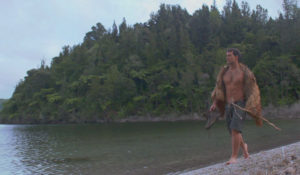 Производство: 2014 г. СШАС 13 марта по понедельникам в 22:00 — «Земля: сила планеты»Невероятная история планеты Земля — единственной живой планеты во Вселенной. Как же она устроена? Как работает, и что делает ее такой особенной? Исследуя великие силы, которые формируют Землю — вулканы, океан, атмосферу и лед — мы сможем узнать об их роли в истории нашей планеты. Как эти силы влияют на облик Земли, ее климат и ее историю?В этом сериале мы отправимся в путешествие по воздушным пространствам планеты — сквозь стратосферу в Сибирь, чтобы узнать, почему Аргентина больше всех подвержена ураганам. Всё, чтобы показать, почему наша атмосфера уникальна и крайне важна для жизни.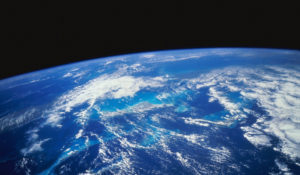 Производство: 2007 г. ВеликобританияРежиссер: Анабель Гиллингс, Мэтью Гевис, Софи ХаррисВ ролях: Йен Стюарт, Брюс Маунтин, Кэти Уолтер, Виктор Бэйкер, Мириам Джексон, Конрад Стеффен, Фил БлэндС 20 марта с понедельника по четверг  в 23:00 — «Исследователи. Приключения века»Самые титулованные спортсмены мира покоряют неприступные вершины мира, преодолевают  неприступные препятствия на воде, в воздухе и на суше во всех уголках мира… Вас ждут экстремальные приключения, захватывающие кадры.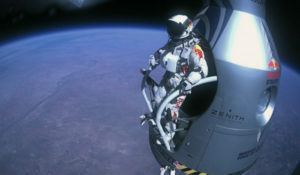 Производство: 2017 г. Австрия